Der Pflegestützpunkt kommt in die Bezirkszentralbibliothek Mark Twain (Marzahn Mitte)Dienstag, 01.03.2022 von 13-17 Uhr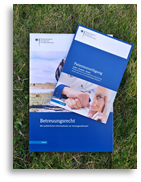 Vorsorge treffen•	Was ist der Unterschied zwischen einer Betreuungsverfügung und einer Vorsorgevollmacht?•	Benötige ich eine Patientenverfügung?•	Wer vertritt mich im Ernstfall?•	Was macht ein rechtlicher Betreuer?Unsere Mitarbeiter*Innen beantworten Fragen rund um das Thema Vorsorge.Dienstag, 07.06.2022 von 13-17 Uhr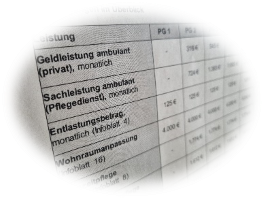 Leistungen der Pflegeversicherung•	Wie bekomme ich einen Pflegegrad und was kann ich mit ihm machen?•	Wer hilft mir wenn ich Unterstützung benötige?Unsere Mitarbeiter*Innen beantworten Fragen rund um das Thema Pflegeversicherung.Dienstag, 06.09.2022 von 13-17 Uhr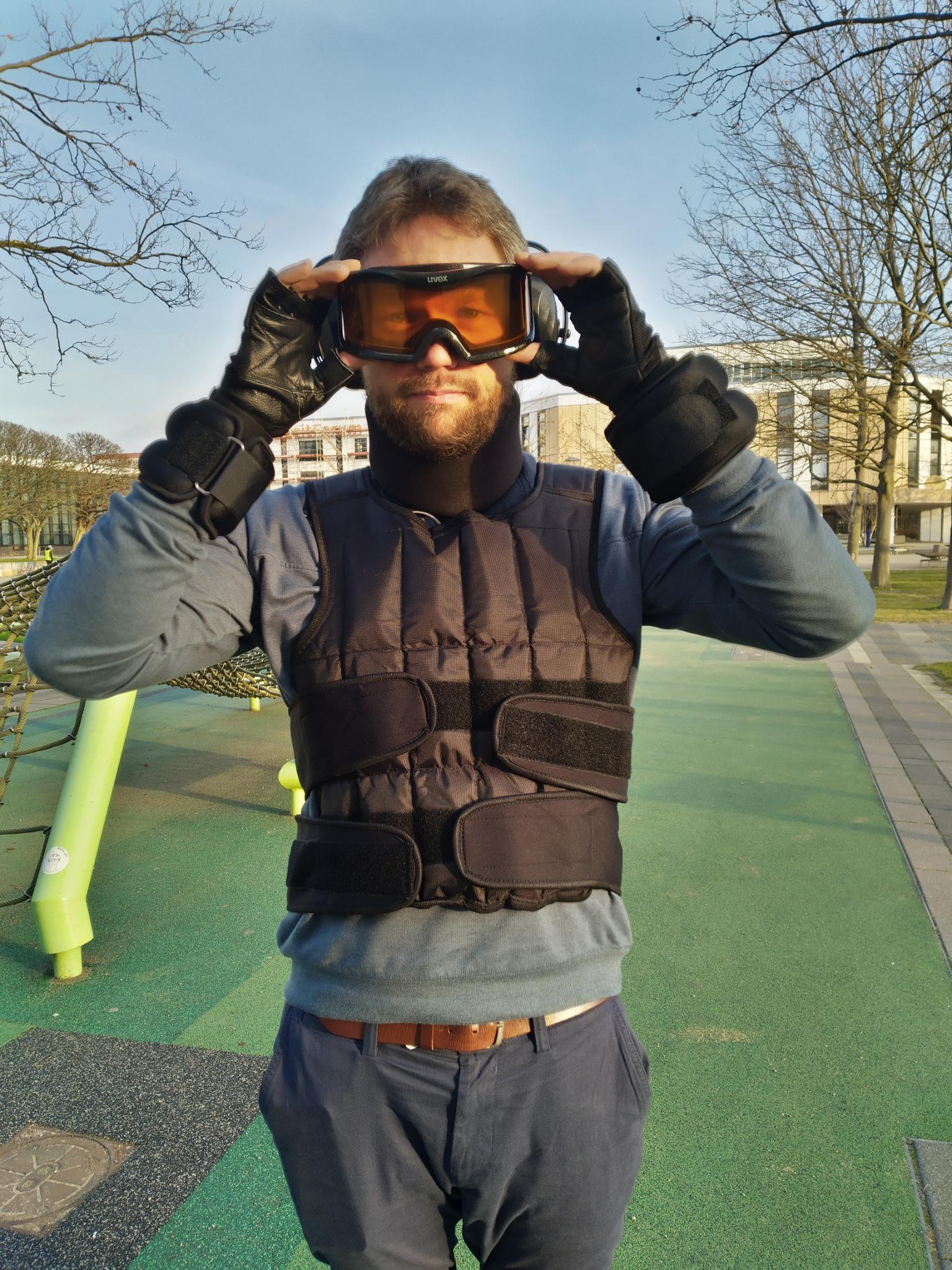 Den Alterssimulator „GERT“ selbst ausprobieren•	Der Alterssimulationsanzug „GERT“ versetzt einen selbst in die Lage eines älteren Menschen.•	Alle natürlichen Alterserscheinungen, wie die nachlassende Kraft, die verringerte Beweglichkeit und Koordination werden hierbei nachgebildet und erlebbar gemacht.Dienstag, 06.12.2022 von 13-17 Uhr Wohnen im Alter - Wohnraumanpassung•	Von der Wanne zur Dusche•	Welche Möglichkeiten gibt es?•	Wie beteiligt sich die Pflegeversicherung an den Kosten?•	Wie gehe ich vor, wenn ich einen Umbau anstrebe?Unsere Mitarbeiter*Innen beantworten Fragen rund um das Thema Wohnraumanpassung